Declaração de Responsabilidade e Transferência de Direitos AutoraisPrimeiro autor: Carlos Henrique BeltrameTítulo do manuscrito: VIVÊNCIA DAS MÃES NO SEGUIMENTO DO RECÉM-NASCIDO: UM ESTUDO FENOMENOLÓGICONomes de todos os co-autores na ordem que aparecem no artigo:Francieli Ferreira de Andrade BatistaSebastião CaldeiraAdriana Valongo ZaniAlexandrina Aparecida Maciel CardelliRosângela Aparecida Pimenta Ferrari Declaração de Responsabilidade - Certifico que o artigo representa um trabalho inédito e que nem este manuscrito, em parte ou na íntegra, nem outro trabalho com conteúdo substancialmente similar, de minha autoria, foi publicado ou está sendo considerado para publicação em outra revista, que seja no formato impresso ou eletrônico. Atesto que, se solicitado, fornecerei ou cooperarei na obtenção e fornecimento de dados sobre os quais o artigo está sendo baseado, para exame dos editores. Certifico que todos os autores participaram suficientemente do trabalho para tornar pública sua responsabilidade pelo conteúdo. No caso de artigos com mais de seis autores a declaração deve especificar o(s) tipo(s) de participação de cada autor, conforme abaixo especificado: - Certifico que (1) Contribuí substancialmente para a concepção e planejamento do projeto, obtenção de dados ou análise e interpretação dos dados; (2) Contribuí significativamente na elaboração do rascunho ou na revisão crítica do conteúdo; (3) Participei da aprovação da versão final do manuscrito.2. Transferência de Direitos Autorais – Declaro que, em caso de aceitação do artigo, concordo que os direitos autorais a ele referentes se tornarão propriedade exclusiva da Revista Gaúcha de Enfermagem, vedada qualquer reprodução, total ou parcial, em qualquer outra parte ou meio de divulgação, impresso ou eletrônico, sem que a prévia e necessária autorização seja solicitada e, se obtida, farei constar o devido agradecimento à Revista Gaúcha de Enfermagem da Escola de Enfermagem da Universidade Federal do Rio Grande do Sul.Assinatura de TODOS os autores:Data: 30/08/2019Carlos Henrique Beltrame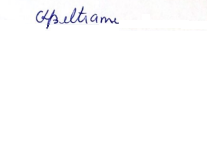 Francieli Ferreira de Andrade Batista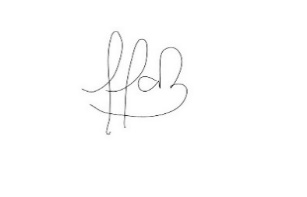 Sebastião CaldeiraAdriana Valongo ZaniAlexandrina Aparecida Maciel CardelliRosângela Aparecida Pimenta Ferrari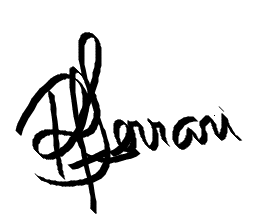 